Address of the SenderEmail Address of the SenderDate Name of ReceiverAddress of the ReceiverSubject: Thank You NoteDear ______ (Name of the Recipient)I am writing this letter to let you know that you are doing a great job. You have taken your work seriously and I appreciate you for giving your 100% to your job. Thank you for managing the cleaning services at my home and maintaining it properly. You have always tried to maintain a hygienic environment at my place and your efforts at keeping the house clean are really impressive. You have my utmost respect for the work you do.Lastly, I would like to inform you that I am willing to increase your pay to ____ (Write the Revised Pay). I hope this helps you in some way. Looking forward to seeing you tomorrow morning. Take care.Sincerely,(Signature)Sender’s Full Name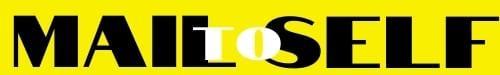 